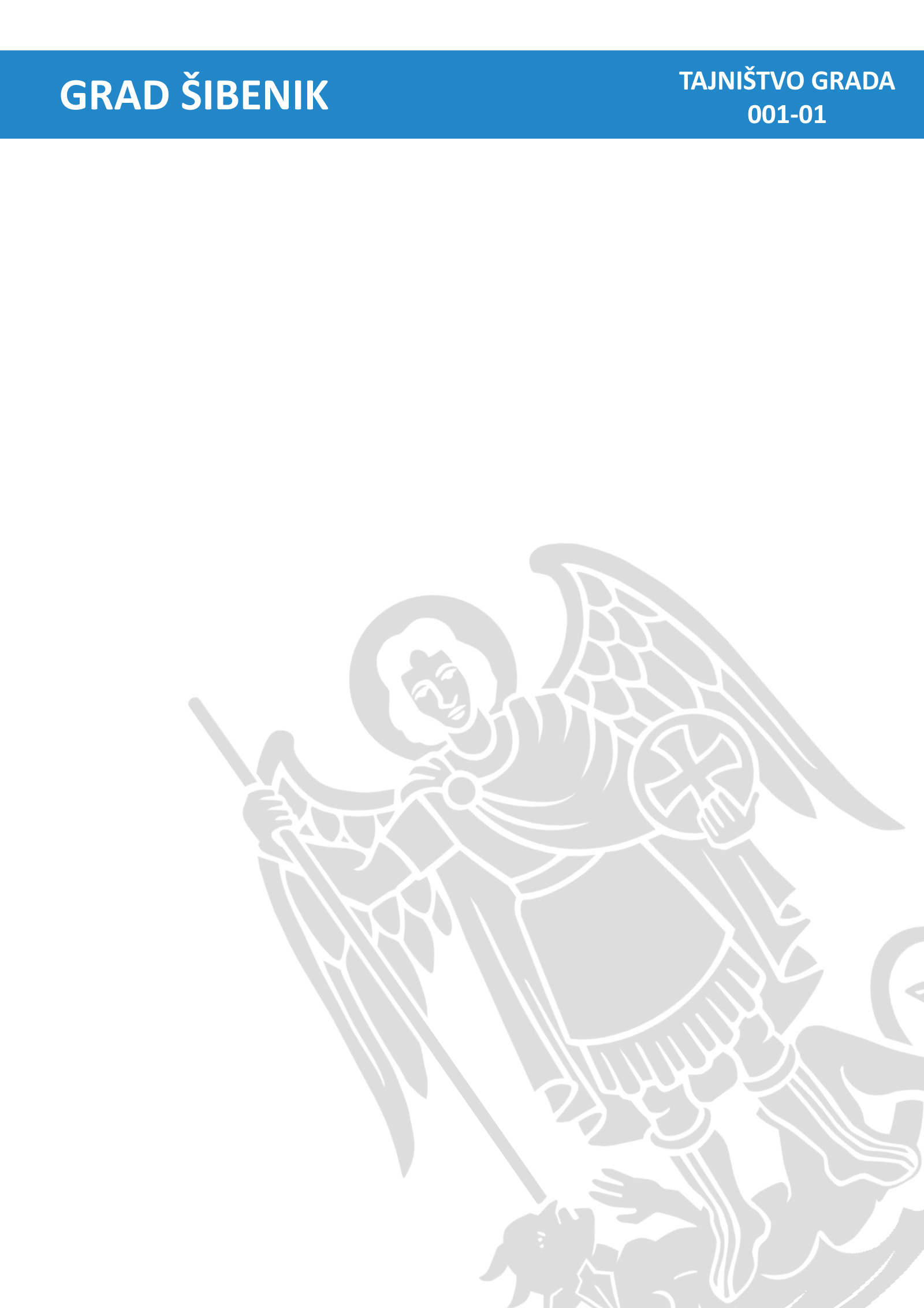 ZAHTJEV ZA PRIVREMENO KORIŠTENJE PROSTORA GRADSKE VIJEĆNICEPODACI O PODNOSITELJU TEKST ZAHTJEVA Molimo gornji Naslov da odobri privremeno korištenje prostora Gradske vijećnice Grada Šibenika  na adresi Trg Republike Hrvatske 3, Šibenik, i to za: (navesti namjenu korištenja)Prostor bi se koristio u terminu _________________________________________________________  (navesti dan ili dane i vrijeme, od sati -  do sati)i to:		 □ A – uz naknadu			 □ B – bez naknade (označiti potrebno) Napomena: Podnositelj je obvezan prije podnošenja zahtjeva kontaktirati Tajništvo Grada Šibenika, g. Tomislava Pancirova, o uvjetima korištenja prostora. NAPOMENA KORISNIKA: _______________________________________________________________________________ U Šibeniku, dana:								Podnositelj zahtjeva:3. MIŠLJENJE GRADONAČELNIKA (popunjava ovlaštena osoba) □ A – pozitivno				□ B – negativno (označiti mišljenje)__________________ 
(potpis ovlaštene osobe)IME I PREZIME/NAZIV:JMBG/OIB:TELEFON:ADRESA/SJEDIŠTE (ulica i k. br.):POŠT.BROJ:MJESTO STANOVANJA/SJEDIŠTA: